Поздравление женщины, родившей в День Матери

         Единственную женщину, родившую в Лидском роддоме в День Матери в 2017 году, Викторию Флейто с этим радостным событием поздравили председатель РОО "Белая Русь" Александр Кадлубай и председатель Лидской Ро БОКК Екатерина Сапега. С Новоиспеченной многодетной матери были вручены подарки от общественных организаций и сказаны самые теплые слова и пожелания.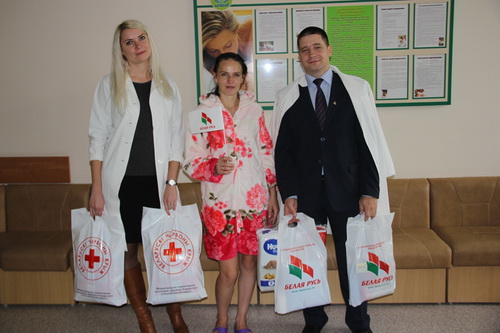 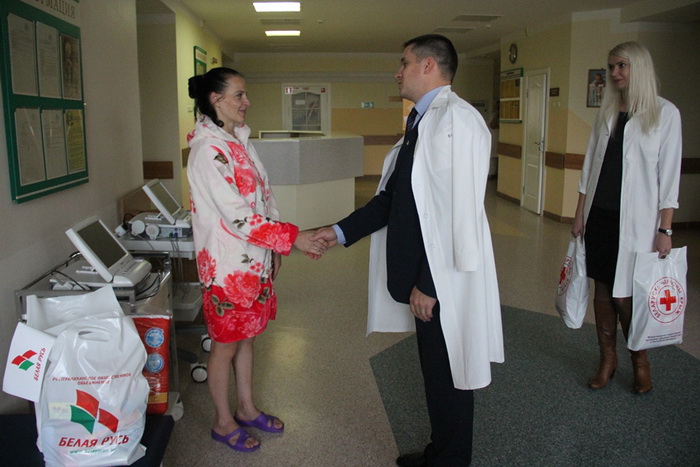 